Casual Carpooling Etiquette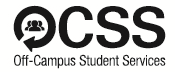 Agree on some rules to enjoy the rideReimbursementMake sure to decide reimbursement costs in advance.  If there is a permanent vehicle and driver, make sure to establish this amount based on fuel as well as the maintenance of the car.  Decide when fares will be collected and be on time!Cost Per MileAdapted from “Your Driving Costs: How much are you really paying to drive?”, AAA, 2013		*Chevrolet Cruze, Ford Focus, Honda Civic, Hyundai Elantra and  Corolla		**Chevrolet Impala, Ford Fusion, Honda Accord, Nissan Altima and  Camry           	     ***Buick LaCrosse, Chrysler 300, Ford Taurus, Nissan Maxima and  AvalonBe on time!Have set pickup times and locations.  Be on time and decide what the length of time to wait will be (say 5 minutes and 2 phone calls).  Remember that if you’re late, you could cause another person to miss important class material or an exam!No Stopping!Don’t take detours like picking up groceries.  Remember that the goal of the carpool is to get to and from school in a timely manner. Of course, you could set up a carpool to go to other places like the grocery store, for example, but that must be agreed upon in advance. Plan BMake sure everyone has the contact info of everyone else and that, if a driver is sick, there is a backup plan in place to get to UMBC. InsuranceIt’s Maryland law to have your car insured, so that’s fairly important. Also, you may want to consider the coverage you carry and ensure that passengers as well as the driver are covered. Vehicle MaintenanceDid you know that properly maintaining your car, like changing your air filter, increases gas mileage?  In addition to regular maintenance, make sure to keep your tires inflated!Rules of the RoadDrive safely and obey all laws.  Remember that by speeding you’re wasting gas.Rules of the CarDecide on some basic rules for the carpool such as radio usage and volume, smoking, and eating.  Regardless of the rules set, remember to be courteous and never distract the driver.  Decide on seating arrangements that ensure everyone’s comfort.  It makes sense to have taller people in the front seat. Off-Campus Student Services - The Commons  - www.umbc.edu/ocss - (410) 455-2770Type of VehicleSmall *Medium **Large ***4WD Sport Utility VehicleMinivanGas11.46 cents15.08 cents16.8 cents19.4 cents16.7 centsMaintenance4.6 cents4.92 cents5.4 cents5.55 cents4.86 centsTires.64 cents1.09 cents1.28 cents1.20 cents.83 centsTotal cost per Mile16.7 cents21.09 cents23.48 cents26.15 cents22.39